                                                            CURRICULUM VITAE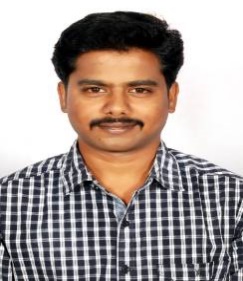 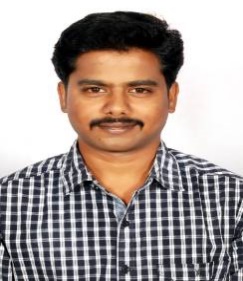 Ananth Ananth.372952@2freegmail.com Career Objective:                              Seeking Assignments in HVAC Designing and Site Management (Construction), site Execution and commissioning of HVAC systems, such as Air washer units, Chiller plants, VRV or VRF and packaged units, Building services with a reputed OrganizationProfessional Experience (4 years+):Nature of Work in HVAC Designing:Heat Load Calculation	  :	Calculation with respect to Architectural Drawing and Building survey.Duct Designing	 	  :	Designing Duct using Equal Friction loss and Velocity method,                                                	Material selection as per ISHRAE Standards.DX system	               :	Site Execution, Design-and Costing of Ductable and                                               	Packaged Air conditioning system for light commercial projectsVRV (or) VRF                 :	Pipe sizing and schematic diagram.Chilled Water System      :	Chilled water pipe sizing, Riser diagram and Pump Head calculation.HVAC Layout	               :	Developing the HVAC components and HVAC layout for                            	             Villa's, Multi-floor Apartments, Malls and duct detailing drawing.                          Academic Qualification:B.E in Mechanical Engineering in 2013, from Anna University, Chennai. (UAE Embassy Attested) (73%)Diploma in Mechanical in 2009 from D.O.T.E, Tamil Nadu. India. (78%)Secondary School Education in 2006 from Tamil Nadu State Board, India. (87%)Software Skills:HVAC Drafting (Auto CAD)Hourly Analysis Program (HAP) Load Calculation: Carrier Method Excels Software.Duct design: McQuay Duct Sizer. Pipe Size: McQuay Pipe Sizer.Microsoft Office, Excel, PowerPoint.Projects undertaken:Prozone Mall, Coimbatore, India.AGS Health Centre, Tirupati, A.P, India.Red Fox Hotel, Mumbai, India.Mall of India, Noida-Delhi NCR.Job Responsibilities:GESTALT MEP ENGG. CONSULTANT:Designing mechanical equipment by using AutoCAD.Head Load Calculation with respect to Architectural Drawing and Building Survey.   Selection of machines like FCU’s, AHU’s, Chillers, Pumps etc, based on deign and cost.Developing the HVAC components, layouts and duct detailing drawings for Villas, Multi-floor Apartments, and Malls by using AutoCAD software.Develop field as built drawings and drafting for existing mechanical installations.Working knowledge of various design codes such as British Standards, ASHRAE, ISHRAE and NFPA.Review Specification, BOQ, relevant bids for completeness and for correct interpretation of scope of work.COOLVIN HVAC SERVICES:Following up the installation works and allocation of workforce as per demand and contract programme.Ordering material as per the approved material submittals and specification.Solving technical issues on site. Installation and commissioning of DX units, FCU’s, AHU’s, VAV’s, Chillers and Pumps.Air balancing of AHU’s and FCU’s.Utilize, monitor & maintain project schedules, drawings, specifications, daily tasks.Coordinated and controlled the activities of work crews and subcontractors.Preparations of quotations, variations and running bills of concerned projects.Personal Particulars:Date of Birth                    : 20/08/1990Marital Status                   : SingleVISA Type 		   : Visit Visa - valid up to 20 October 2017Language known              : English, Hindi, TamilDECLARATION	 I hereby declare that the above-mentioned information is true to the best of my knowledgeOrganization – 1 Organization – 1 :GESTALT MEP ENGG. CONSULTANTCoimbatore, Tamil Nadu, India.HVAC Mechanical  Engineer  (Oct’15 – July’17)GESTALT MEP ENGG. CONSULTANTCoimbatore, Tamil Nadu, India.HVAC Mechanical  Engineer  (Oct’15 – July’17)Organization – 2::COOLVIN HVAC SERVICES  Mumbai, Maharashtra, India. Site Engineer (June’13 - Aug’15)